РЕСПУБЛИКА КРЫМНИЖНЕГОРСКИЙ РАЙОНЖЕМЧУЖИНСКИЙ СЕЛЬСКИЙ СОВЕТ26-я сессия 2 созываРЕШЕНИЕ № 26/15 сентября 2022 года							с. ЖемчужинаО внесении изменений в решение Жемчужинского сельского совета Нижнегорского района Республики Крым от 24 декабря 2021 года № 20/1 «О бюджете Жемчужинского сельского поселения Нижнегорского района Республики Крым на 2022 год и на плановый период 2023 и 2024 годов»В соответствии с Бюджетным кодексом Российской Федерации, Налоговым кодексом Российской Федерации, Федеральным законом от 6 октября 2003 года № 131-ФЗ «Об общих принципах организации местного самоуправления в Российской Федерации», Постановлением Совета министров Республики Крым от 5 августа 2022 года № 556 «О внесении изменений в постановление Совета министров Республики Крым от 27 апреля 2022 года № 281», Уставом муниципального образования Жемчужинское сельское поселение Нижнегорского района Республики Крым Республики Крым, Положением о бюджетном процессе в муниципальном образовании Жемчужинское сельское поселение Нижнегорского района Республики Крым, Жемчужинский сельский совет Нижнегорского района Республики КрымРЕШИЛ:1. Внести в решение Жемчужинского сельского совета Нижнегорского района Республики Крым от 24 декабря 2021 года № 20/1 «О бюджете Жемчужинского сельского поселения Нижнегорского района Республики Крым на 2022 год и на плановый период 2023 и 2024 годов» далее – «решение», следующие изменения:1.1. Пункт 1 решения изложить в новой редакции:«1. Утвердить основные характеристики бюджета Жемчужинского сельского поселения Нижнегорского района Республики Крым на 2022 год:1) общий объем доходов в сумме 4 566 377,00 рубля, в том числе налоговые и неналоговые доходы в сумме 2 691 000,00 рубля, безвозмездные поступления (межбюджетные трансферты) в сумме 1 875  377,00 рубля;2) общий объем расходов в сумме 6 586 377,00 рубля;3) дефицит бюджета Жемчужинского сельского поселения Нижнегорского района Республики Крым на 2022 год в сумме 2 020 000,00 рубля;4) верхний предел муниципального внутреннего долга муниципального образования Жемчужинское сельское поселение Нижнегорского района Республики Крым по состоянию на 01 января 2023 года в сумме 0,00 рубля, в том числе верхний предел долга по муниципальным гарантиям в сумме 0,00 рубля.».2. Приложения 1, 2, 4, 5, 6, 7, утвержденные решением Жемчужинского сельского совета Нижнегорского района Республики Крым от 24 декабря 2021 года № 20/1 «О бюджете Жемчужинского сельского поселения Нижнегорского района Республики Крым на 2022 год и на плановый период 2023 и 2024 годов», изложить в новой редакции (прилагаются).3. Приложения 1, 2, 4, 5, 6, 7 к настоящему решению являются его неотъемлемой частью.4. Настоящее решение подлежит обнародованию на официальном Портале Правительства Республики Крым на странице Нижнегорского района (nijno.rk.gov.ru) в разделе «Районная власть», «Муниципальные образования района», подраздел «Жемчужинский сельский совет», а также на информационном стенде Жемчужинского сельского совета Нижнегорского района Республики Крым по адресу: Нижнегорский район, с. Жемчужина, ул. Школьная, 2 и в сетевом издании «Официальный сайт Жемчужинского сельского поселения Нижнегорского района Республики Крым» в сети Интернет (http://жемчужинское-сп.рф).5. Настоящее решение вступает в силу с момента его официального обнародования.Председатель Жемчужинскогосельскогосовета - глава администрацииЖемчужинского сельского поселения					С.И.ЧупиковПриложение 1 к решению Жемчужинского сельского советаНижнегорского района Республики Крымот 24 декабря 2021 года № 20/1«О бюджете Жемчужинского сельского поселенияНижнегорского района Республики Крым на 2022 годи на плановый период 2023 и 2024годов»(в редакции решения Жемчужинского сельского советаНижнегорского района Республики Крымот 5 сентября 2022 года № 26/1)Объем поступлений доходов в бюджет Жемчужинского сельского поселения Нижнегорского района Республики Крым по кодам видов (подвидов) доходов на 2022 год(рублей)Приложение 2 к решению Жемчужинского сельского советаНижнегорского района Республики Крымот 24 декабря 2021 года № 20/1«О бюджете Жемчужинского сельского поселенияНижнегорского района Республики Крым на 2022 годи на плановый период 2023 и 2024годов»(в редакции решения Жемчужинского сельского советаНижнегорского района Республики Крымот 5 сентября 2022 года № 26/1)Объем межбюджетных трансфертов, получаемых в бюджет Жемчужинского сельского поселения Нижнегорского района Республики Крым из других уровней бюджетной системы Российской Федерации на 2022 год (рублей)Приложение 4 к решению Жемчужинского сельского советаНижнегорского района Республики Крымот 24 декабря 2021 года № 20/1«О бюджете Жемчужинского сельского поселенияНижнегорского района Республики Крым на 2022 годи на плановый период 2023 и 2024годов»(в редакции решения Жемчужинского сельского советаНижнегорского района Республики Крымот 5 сентября 2022 года № 26/1)Ведомственная структура расходов бюджета Жемчужинского сельского поселения Нижнегорского района Республики Крым на 2022 год(рублей)Приложение 5к решению Жемчужинского сельского советаНижнегорского района Республики Крымот 24 декабря 2021 года № 20/1«О бюджете Жемчужинского сельского поселенияНижнегорского района Республики Крым на 2022 годи на плановый период 2023 и 2024годов»(в редакции решения Жемчужинского сельского советаНижнегорского района Республики Крымот 5 сентября 2022 года № 26/1)Распределение расходов бюджета Жемчужинского сельского поселения Нижнегорского района Республики Крым по разделам, подразделам расходов бюджета на 2022 год(рублей)Приложение 6к решению Жемчужинского сельского советаНижнегорского района Республики Крымот 24 декабря 2021 года № 20/1«О бюджете Жемчужинского сельского поселенияНижнегорского района Республики Крым на 2022 годи на плановый период 2023 и 2024годов»(в редакции решения Жемчужинского сельского советаНижнегорского района Республики Крымот 5 сентября 2022 года № 26/1)Распределение расходов бюджета Жемчужинского сельского поселения Нижнегорского района Республики Крым по целевым статьям, группам видов расходов, разделам и подразделам классификации расходов бюджета на 2022 год(рублей)Приложение 7к решению Жемчужинского сельского советаНижнегорского района Республики Крымот 24 декабря 2021 года № 20/1«О бюджете Жемчужинского сельского поселенияНижнегорского района Республики Крым на 2022 годи на плановый период 2023 и 2024годов»(в редакции решения Жемчужинского сельского советаНижнегорского района Республики Крымот 5 сентября 2022 года № 26/1)Источники финансирования дефицита бюджета Жемчужинского сельского поселения Нижнегорского района Республики Крым на 2022 год(рублей)КодНаименование доходаСумма12310000000000000000НАЛОГОВЫЕ И НЕНАЛОГОВЫЕ ДОХОДЫ2 691 000,0010100000000000000НАЛОГИ НА ПРИБЫЛЬ, ДОХОДЫ1 643 300,0010102000010000110Налог на доходы физических лиц1 643 300,0010102010010000110Налог на доходы физических лиц с доходов, источником которых является налоговый агент, за исключением доходов, в отношении которых исчисление и уплата налога осуществляются в соответствии со статьями 227, 227.1 и 228 Налогового кодекса Российской Федерации1 563 500,0010102010011000110Налог на доходы физических лиц с доходов, источником которых является налоговый агент, за исключением доходов, в отношении которых исчисление и уплата налога осуществляются в соответствии со статьями 227, 227.1 и 228 Налогового кодекса Российской Федерации (сумма платежа (перерасчеты, недоимка и задолженность по соответствующему платежу, в том числе по отмененному)1 563 500,0010102030010000110Налог на доходы физических лиц с доходов, полученных физическими лицами в соответствии со статьей 228 Налогового кодекса Российской Федерации79 800,0010102030011000110Налог на доходы физических лиц с доходов, полученных физическими лицами в соответствии со статьей 228 Налогового кодекса Российской Федерации (сумма платежа (перерасчеты, недоимка и задолженность по соответствующему платежу, в том числе по отмененному)79 800,0010500000000000000НАЛОГИ НА СОВОКУПНЫЙ ДОХОД24 880,0010503000010000110Единый сельскохозяйственный налог24 880,0010503010010000110Единый сельскохозяйственный налог24 880,0010503010011000110Единый сельскохозяйственный налог (сумма платежа (перерасчеты, недоимка и задолженность по соответствующему платежу, в том числе по отмененному)24 880,0010600000000000000НАЛОГИ НА ИМУЩЕСТВО402 820,0010601000000000110Налог на имущество физических лиц83 620,0010601030100000110Налог на имущество физических лиц, взимаемый по ставкам, применяемым к объектам налогообложения, расположенным в границах сельских поселений83 620,0010601030101000110Налог на имущество физических лиц, взимаемый по ставкам, применяемым к объектам налогообложения, расположенным в границах сельских поселений (сумма платежа (перерасчеты, недоимка и задолженность по соответствующему платежу, в том числе по отмененному)83 620,0010606000000000110Земельный налог319 200,0010606030000000110Земельный налог с организаций78 600,0010606033101000110Земельный налог с организаций, обладающих земельным участком, расположенным в границах сельских поселений (сумма платежа (перерасчеты, недоимка и задолженность по соответствующему платежу, в том числе по отмененному)78 600,0010606040000000110Земельный налог с физических лиц240 600,0010606043101000110Земельный налог с физических лиц, обладающих земельным участком, расположенным в границах сельских поселений (сумма платежа (перерасчеты, недоимка и задолженность по соответствующему платежу, в том числе по отмененному)240 600,0010800000000000000ГОСУДАРСТВЕННАЯ ПОШЛИНА20 000,0010804000010000110Государственная пошлина за совершение нотариальных действий (за исключением действий, совершаемых консульскими учреждениями Российской Федерации)20 000,0010804020010000110Государственная пошлина за совершение нотариальных действий должностными лицами органов местного самоуправления, уполномоченными в соответствии с законодательными актами Российской Федерации на совершение нотариальных действий20 000,0010804020011000110Государственная пошлина за совершение нотариальных действий должностными лицами органов местного самоуправления, уполномоченными в соответствии с законодательными актами Российской Федерации на совершение нотариальных действий(сумма (платежа(перерасчеты, недоимка и задолженность по соответствующему платежу, в том числе по отменному))20 000,0011100000000000000ДОХОДЫ ОТ ИСПОЛЬЗОВАНИЯ ИМУЩЕСТВА, НАХОДЯЩЕГОСЯ В ГОСУДАРСТВЕННОЙ И МУНИЦИПАЛЬНОЙ СОБСТВЕННОСТИ517 600,0011105000000000120Доходы, получаемые в виде арендной либо иной платы за передачу в возмездное пользование государственного и муниципального имущества (за исключением имущества бюджетных и автономных учреждений, а также имущества государственных и муниципальных унитарных предприятий, в том числе казенных)517 600,0011105020000000120Доходы, получаемые в виде арендной платы за земли после разграничения государственной собственности на землю, а также средства от продажи права на заключение договоров аренды указанных земельных участков (за исключением земельных участков бюджетных и автономных учреждений)517 600,0011105025100000120Доходы, получаемые в виде арендной платы, а также средства от продажи права на заключение договоров аренды за земли, находящиеся в собственности сельских поселений (за исключением земельных участков муниципальных бюджетных и автономных учреждений)517 600,0011400000000000000ДОХОДЫ ОТ ПРОДАЖИ МАТЕРИАЛЬНЫХ И НЕМАТЕРИАЛЬНЫХ АКТИВОВ82 400,0011406025100000430Доходы от продажи земельных участков, находящихся в собственности сельских поселений (за исключением земельных участков муниципальных бюджетных и автономных учреждений)82 400,0020000000000000000БЕЗВОЗМЕЗДНЫЕ ПОСТУПЛЕНИЯ1 875 377,0020200000000000000БЕЗВОЗМЕЗДНЫЕ ПОСТУПЛЕНИЯ ОТ ДРУГИХ БЮДЖЕТОВ БЮДЖЕТНОЙ СИСТЕМЫ РОССИЙСКОЙ ФЕДЕРАЦИИ1 875 377,0020210000000000150Дотации бюджетам бюджетной системы Российской Федерации1 777 795,0020215001000000150Дотации на выравнивание бюджетной обеспеченности856 406,0020215001100000150Дотации бюджетам сельских поселений на выравнивание бюджетной обеспеченности из бюджета субъекта Российской Федерации856 406,0020215002000000150Дотации бюджетам на поддержку мер по обеспечению сбалансированности бюджетов894 000,0020215002100000150Дотации бюджетам сельских поселений на поддержку мер по обеспечению сбалансированности бюджетов894 000,0020216001000000150Дотации на выравнивание бюджетной обеспеченности из бюджетов муниципальных районов, городских округов с внутригородским делением27 389,0020216001100000150Дотации бюджетам сельских поселений на выравнивание бюджетной обеспеченности из бюджетов муниципальных районов27 389,0020230000000000150Субвенции бюджетам бюджетной системы Российской Федерации97 582,0020230024000000150Субвенции местным бюджетам на выполнение передаваемых полномочий субъектов Российской Федерации898,0020230024100002150Субвенции бюджетам сельских поселений на выполнение передаваемых полномочий субъектов Российской Федерации  ( в рамках непрограммных расходов органов Республики Крым ( полномочия в сфере административной ответственности))898,0020235118000000150Субвенции бюджетам на осуществление первичного воинского учета органами местного самоуправления поселений, муниципальных и городских округов96 684,0020235118100000150Субвенции бюджетам сельских поселений на осуществление первичного воинского учета органами местного самоуправления поселений, муниципальных и городских округов96 684,00Всего доходов4 566 377,00НаименованиеСуммаДотации бюджетам сельских поселений на выравнивание бюджетной обеспеченности из бюджета Республики Крым856 406,00Дотации бюджетам сельских поселений на выравнивание бюджетной обеспеченности из бюджетов муниципальных районов27 389,00Дотации бюджетам сельских поселений на поддержку мер по обеспечению сбалансированности бюджетов894 000,00Субвенции бюджетам сельских поселений на выполнение передаваемых полномочий субъектов Российской Федерации (в рамках непрограммных расходов органов Республики Крым (полномочия в сфере административной ответственности))898,00Субвенции бюджетам сельских поселений на осуществление первичного воинского учета органами местного самоуправления поселений, муниципальных и городских округов96 684,00Итого1 875 377,00НаименованиеКод по бюджетной классификацииКод по бюджетной классификацииКод по бюджетной классификацииКод по бюджетной классификацииСуммаНаименованиекод ГРБСкод раздела, подразделакод целевой статьикод группы, подгруппы видов расходовСумма123456Администрация Жемчужинского сельского поселения Нижнегорского района Республики Крым9036 586 377,00ОБЩЕГОСУДАРСТВЕННЫЕ ВОПРОСЫ90301002 783 858,00Функционирование высшего должностного лица субъекта Российской Федерации и муниципального образования9030102771 339,00Муниципальная программа «Обеспечение деятельности администрации Жемчужинского сельского поселения Нижнегорского района Республики Крым по решению вопросов местного значения»903010201 0 00 00000771 339,00Расходы на выплаты по оплате труда лиц, замещающих муниципальные должности органа местного самоуправления Жемчужинского сельского поселения Нижнегорского района Республики Крым в рамках программного направления расходов903010201 0 00 0019Г771 339,00Расходы на выплаты персоналу государственных (муниципальных) органов903010201 0 00 0019Г120771 339,00Функционирование Правительства Российской Федерации, высших исполнительных органов государственной власти субъектов Российской Федерации, местных администраций90301041 971 466,00Муниципальная программа «Обеспечение деятельности администрации Жемчужинского сельского поселения Нижнегорского района Республики Крым по решению вопросов местного значения»903010401 0 00 000001 971 466,00Расходы на обеспечение деятельности органов местного самоуправления Жемчужинского сельского поселения Нижнегорского района Республики Крым в рамках программного направления расходов903010401 0 00 001901 971 466,00Расходы на выплаты персоналу государственных (муниципальных) органов903010401 0 00 001901201 424 881,00Иные закупки товаров, работ и услуг для обеспечения государственных (муниципальных) нужд903010401 0 00 00190240546 085,00Уплата налогов, сборов и иных платежей903010401 0 00 00190850500,00Обеспечение деятельности финансовых, налоговых и таможенных органов и органов финансового (финансово-бюджетного) надзора903010625 054,00Непрограммные расходы на обеспечение функций муниципальных образований903010691 0 00 0000025 054,00Межбюджетные трансферты из бюджета поселения на осуществление части переданных полномочий903010691 2 00 0000025 054,00Межбюджетные трансферты бюджету муниципального образования Нижнегорский район Республики Крым из бюджета поселения на осуществление части переданных полномочий по осуществлению внешнего муниципального финансового контроля в рамках непрограммных расходов903010691 2 00 0019125 054,00Иные межбюджетные трансферты903010691 2 00 0019154025 054,00Другие общегосударственные вопросы903011315 999,00Непрограммные расходы на обеспечение функций муниципальных образований903011391 0 00 0000015 999,00Мероприятия в сфере административной ответственности903011391 1 00 00000898,00Расходы на осуществление переданных органам местного самоуправления в Республике Крым отдельных государственных полномочий Республики Крым в сфере административной ответственности903011391 1 00 71400898,00Иные закупки товаров, работ и услуг для обеспечения государственных (муниципальных) нужд903011391 1 00 71400240898,00Ежегодные взносы903011391 3 00 000004 719,00Расходы на оплату ежегодного членского взноса в Ассоциацию «Совет муниципальных образований Республики Крым» в рамках непрограммных расходов903011391 3 00 004014 719,00Уплата налогов, сборов и иных платежей903011391 3 00 004018504 719,00Исполнение судебных актов в рамках непрограммных расходов903011391 6 00 0000010 382,00Расходы на исполнение судебных актов по взысканию судебных издержек физическому лицу903011391 6 00 0059010 382,00Исполнение судебных актов903011391 6 00 0059083010 382,00НАЦИОНАЛЬНАЯ ОБОРОНА903020096 684,00Мобилизационная и вневойсковая подготовка903020396 684,00Осуществление функций федеральных органов государственной власти903020375 0 00 0000096 684,00Осуществление отдельных государственных полномочий по первичному воинскому учету903020375 1 00 0000096 684,00Расходы на осуществление первичного воинского учета органами местного самоуправления поселений и городских округов903020375 1 00 5118096 684,00Расходы на выплаты персоналу государственных (муниципальных) органов903020375 1 00 5118012086 808,00Иные закупки товаров, работ и услуг для обеспечения государственных (муниципальных) нужд903020375 1 00 511802409 876,00НАЦИОНАЛЬНАЯ БЕЗОПАСНОСТЬ И ПРАВООХРАНИТЕЛЬНАЯ ДЕЯТЕЛЬНОСТЬ9030300150 000,00Защита населения и территории от чрезвычайных ситуаций природного и техногенного характера, пожарная безопасность9030310150 000,00Муниципальная программа «Обеспечение пожарной безопасности на территории Жемчужинского сельского поселения Нижнегорского района Республики Крым»903031005 0 00 00000150 000,00Расходы на обеспечение пожарной безопасности на территории Жемчужинского сельского поселения Нижнегорского района Республики Крым в рамках программного направления расходов903031005 0 00 05590150 000,00Иные закупки товаров, работ и услуг для обеспечения государственных (муниципальных) нужд903031005 0 00 05590240150 000,00НАЦИОНАЛЬНАЯ ЭКОНОМИКА9030400181 000,00Другие вопросы в области национальной экономики9030412181 000,00Муниципальная программа «Управление имуществом и земельными ресурсами Жемчужинского сельского поселения Нижнегорского района Республики Крым»903041204 0 00 00000156 000,00Расходы на реализацию мероприятий по управлению имуществом и земельными ресурсами Жемчужинского сельского поселения Нижнегорского района Республики Крым903041204 0 00 04590156 000,00Иные закупки товаров, работ и услуг для обеспечения государственных (муниципальных) нужд903041204 0 00 04590240156 000,00Непрограммные расходы на обеспечение функций муниципальных образований903041291 0 00 0000025 000,00Мероприятия на межевание земельных участков и постановке на кадастровый учет903041291 7 00 0000025 000,00Расходы на межевание земельных участков и постановке на кадастровый учет903041291 7 00 0059025 000,00Иные закупки товаров, работ и услуг для обеспечения государственных (муниципальных) нужд903041291 7 00 0059024025 000,00ЖИЛИЩНО-КОММУНАЛЬНОЕ ХОЗЯЙСТВО90305002 574 733,78Жилищное хозяйство903050110 000,00Непрограммные расходы на обеспечение функций муниципальных образований903050191 0 00 0000010 000,00Взносы на капитальный ремонт муниципального имущества903050191 5 00 0000010 000,00Расходы на оплату взносов на капитальный ремонт муниципального имущества в многоквартирных домах903050191 5 00 0059010 000,00Иные закупки товаров, работ и услуг для обеспечения государственных (муниципальных) нужд903050191 5 00 0059024010 000,00Коммунальное хозяйство9030502943 000,00Муниципальная программа «Обеспечение качественного водоснабжения населенных пунктов Жемчужинского сельского поселения Нижнегорского района Республики Крым»903050203 0 00 00000943 000,00Расходы на реализацию мероприятий по обеспечению качественного водоснабжения населенных пунктов поселения в рамках программного направления расходов903050203 0 00 03590943 000,00Иные закупки товаров, работ и услуг для обеспечения государственных (муниципальных) нужд903050203 0 00 03590240943 000,00Благоустройство90305031 621 733,78Муниципальная программа «Благоустройство территории Жемчужинского сельского поселения Нижнегорского района Республики Крым»903050302 0 00 000001 621 733,78Расходы на реализацию мероприятий по благоустройству территории поселения в рамках программного направления расходов903050302 0 00 025901 621 733,78Иные закупки товаров, работ и услуг для обеспечения государственных (муниципальных) нужд903050302 0 00 025902401 621 733,78КУЛЬТУРА, КИНЕМАТОГРАФИЯ903080022 284,00Культура903080122 284,00Непрограммные расходы на обеспечение функций муниципальных образований903080191 0 00 0000022 284,00Межбюджетные трансферты из бюджета поселения на осуществление части переданных полномочий903080191 2 00 0000022 284,00Межбюджетные трансферты бюджету муниципального образования Нижнегорский район Республики Крым из бюджета поселения на осуществление части переданных полномочий на организацию библиотечного обслуживания населения, комплектование и обеспечение сохранности библиотечных фондов библиотек поселения в рамках непрограммных расходов903080191 2 00 115918 103,00Иные межбюджетные трансферты903080191 2 00 115915408 103,00Межбюджетные трансферты бюджету муниципального образования Нижнегорский район Республики Крым из бюджета поселения на осуществление части переданных полномочий на создание условий для организации досуга и обеспеченности жителей поселения услугами организаций культуры в рамках непрограммных расходов903080191 2 00 1459114 181,00Иные межбюджетные трансферты903080191 2 00 1459154014 181,00СОЦИАЛЬНАЯ ПОЛИТИКА9031000777 817,22Пенсионное обеспечение9031001707 817,22Муниципальная программа «Обеспечение деятельности администрации Жемчужинского сельского поселения Нижнегорского района Республики Крым по решению вопросов местного значения»903100101 0 00 00000707 817,22Расходы на исполнение судебных актов по взысканию задолженности по ежемесячной доплате к страховой пенсии по старости физическому лицу903100101 0 00 00117707 817,22Публичные нормативные социальные выплаты гражданам903100101 0 00 00117310707 817,22ДРУГИЕ ВОПРОСЫ В ОБЛАСТИ СОЦИАЛЬНОЙ ПОЛИТИКИ903100670 000,00Урегулирование вопросов пенсионного обеспечения   в рамках непрограммных расходов903100691 9 00 0000070 000,00Расходы на урегулирование вопросов пенсионного обеспечения  903100691 9 00 0024070 000,00Иные закупки товаров, работ и услуг для обеспечения государственных (муниципальных) нужд903100691 9 00 0024024070 000,00ИТОГО6 586 377,00НаименованиеКод разделаКод подразделаСумма1234ОБЩЕГОСУДАРСТВЕННЫЕ ВОПРОСЫ012 783 858,00Функционирование высшего должностного лица субъекта Российской Федерации и муниципального образования0102771 339,00Функционирование Правительства Российской Федерации, высших исполнительных органов государственной власти субъектов Российской Федерации, местных администраций01041 971 466,00Обеспечение деятельности финансовых, налоговых и таможенных органов и органов финансового (финансово-бюджетного) надзора010625 054,00Другие общегосударственные вопросы011315 999,00НАЦИОНАЛЬНАЯ ОБОРОНА0296 684,00Мобилизационная и вневойсковая подготовка020396 684,00НАЦИОНАЛЬНАЯ БЕЗОПАСНОСТЬ И ПРАВООХРАНИТЕЛЬНАЯ ДЕЯТЕЛЬНОСТЬ03150 000,00Защита населения и территории от чрезвычайных ситуаций природного и техногенного характера, пожарная безопасность0310150 000,00НАЦИОНАЛЬНАЯ ЭКОНОМИКА04181 000,00Другие вопросы в области национальной экономики0412181 000,00ЖИЛИЩНО-КОММУНАЛЬНОЕ ХОЗЯЙСТВО052 574 733,78Жилищное хозяйство050110 000,00Коммунальное хозяйство0502943 000,00Благоустройство05031 621 733,78КУЛЬТУРА, КИНЕМАТОГРАФИЯ0822 284,00Культура080122 284,00СОЦИАЛЬНАЯ ПОЛИТИКА10777 817,22Пенсионное обеспечение1001707 817,22Другие вопросы в области социальной политики100670 000,00ИТОГО6 586 377,00НаименованиеКод целевой статьиКод группы вида расходовКод разделаКод подразделаСуммаМуниципальная программа «Обеспечение деятельности администрации Жемчужинского сельского поселения Нижнегорского района Республики Крым по решению вопросов местного значения»01 0 00 000003 450 622,22Расходы на исполнение судебных актов по взысканию задолженности по ежемесячной доплате к страховой пенсии по старости физическому лицу (публичные нормативные социальные выплаты гражданам)01 0 00 001173101001707 817,22Расходы на обеспечение деятельности органов местного самоуправления Жемчужинского сельского поселения Нижнегорского района Республики Крым в рамках программного направления расходов (расходы на выплаты персоналу государственных (муниципальных) органов)01 0 00 0019012001041 424 881,00Расходы на обеспечение деятельности органов местного самоуправления Жемчужинского сельского поселения Нижнегорского района Республики Крым в рамках программного направления расходов (иные закупки товаров, работ и услуг для обеспечения государственных (муниципальных) нужд)01 0 00 001902400104546 085,00Расходы на обеспечение деятельности органов местного самоуправления Жемчужинского сельского поселения Нижнегорского района Республики Крым в рамках программного направления расходов (уплата налогов, сборов и иных платежей)01 0 00 001908500104500,00Расходы на выплаты по оплате труда лиц, замещающих муниципальные должности органа местного самоуправления Жемчужинского сельского поселения Нижнегорского района Республики Крым в рамках программного направления расходов (расходы на выплаты персоналу государственных (муниципальных) органов)01 0 00 0019Г1200102771 339,00Муниципальная программа «Благоустройство территории Жемчужинского сельского поселения Нижнегорского района Республики Крым"02 0 00 000001 621 733,78Расходы на реализацию мероприятий по благоустройству территории поселения в рамках программного направления расходов (иные закупки товаров, работ и услуг для обеспечения государственных (муниципальных) нужд)02 0 00 0259024005031 621 733,78Муниципальная программа «Обеспечение качественного водоснабжения населенных пунктов Жемчужинского сельского поселения Нижнегорского района Республики Крым»03 0 00 00000943 000,00Расходы на реализацию мероприятий по обеспечению качественного водоснабжения населенных пунктов поселения в рамках программного направления расходов (иные закупки товаров, работ и услуг для обеспечения государственных (муниципальных) нужд)03 0 00 035902400502943 000,00Муниципальная программа «Управление имуществом и земельными ресурсами Жемчужинского сельского поселения Нижнегорского района Республики Крым»04 0 00 00000156 000,00Расходы на реализацию мероприятий по управлению имуществом и земельными ресурсами Жемчужинского сельского поселения Нижнегорского района Республики Крым (иные закупки товаров, работ и услуг для обеспечения государственных (муниципальных) нужд)04 0 00 045902400412156 000,00Муниципальная программа «Обеспечение пожарной безопасности на территории Жемчужинского сельского поселения Нижнегорского района Республики Крым»05 0 00 00000150 000,00Расходы на обеспечение пожарной безопасности на территории Жемчужинского сельского поселения Нижнегорского района Республики Крым в рамках программного направления расходов (иные закупки товаров, работ и услуг для обеспечения государственных (муниципальных) нужд)05 0 00 055902400310150 000,00Осуществление функций федеральных органов государственной власти75 0 00 0000096 684,00Осуществление отдельных государственных полномочий по первичному воинскому учету75 1 00 0000096 684,00Расходы на осуществление первичного воинского учета органами местного самоуправления поселений и городских округов (расходы на выплаты персоналу государственных (муниципальных) органов)75 1 00 51180120020386 808,00Расходы на осуществление первичного воинского учета органами местного самоуправления поселений и городских округов (иные закупки товаров, работ и услуг для обеспечения государственных (муниципальных) нужд)75 1 00 5118024002039 876,00Непрограммные расходы на обеспечение функций муниципальных образований91 0 00 00000168 337,00Мероприятия в сфере административной ответственности91 1 00 00000898,00Расходы на осуществление переданных органам местного самоуправления в Республике Крым отдельных государственных полномочий Республики Крым в сфере административной ответственности (иные закупки товаров, работ и услуг для обеспечения государственных (муниципальных) нужд)91 1 00 714002400113898,00Межбюджетные трансферты из бюджета поселения на осуществление части переданных полномочий91 2 00 0000047 338,00Межбюджетные трансферты бюджету муниципального образования Нижнегорский район Республики Крым из бюджета поселения на осуществление части переданных полномочий по осуществлению внешнего муниципального финансового контроля в рамках непрограммных расходов (иные межбюджетные трансферты)91 2 00 00191540010625 054,00Межбюджетные трансферты бюджету муниципального образования Нижнегорский район Республики Крым из бюджета поселения на осуществление части переданных полномочий на организацию библиотечного обслуживания населения, комплектование и обеспечение сохранности библиотечных фондов библиотек поселения в рамках непрограммных расходов (иные межбюджетные трансферты)91 2 00 1159154008018 103,00Межбюджетные трансферты бюджету муниципального образования Нижнегорский район Республики Крым из бюджета поселения на осуществление части переданных полномочий на создание условий для организации досуга и обеспеченности жителей поселения услугами организаций культуры в рамках непрограммных расходов (иные межбюджетные трансферты)91 2 00 14591540080114 181,00Ежегодные взносы91 3 00 000004 719,00Расходы на оплату ежегодного членского взноса в Ассоциацию «Совет муниципальных образований Республики Крым» в рамках непрограммных расходов (уплата налогов, сборов и иных платежей)91 3 00 0040185001134 719,00Взносы на капитальный ремонт муниципального имущества91 5 00 0000010 000,00Расходы на оплату взносов на капитальный ремонт муниципального имущества в многоквартирных домах (иные закупки товаров, работ и услуг для обеспечения государственных (муниципальных) нужд)91 5 00 00590240050110 000,00Исполнение судебных актов в рамках непрограммных расходов91 6 00 0000010 382,00Расходы на исполнение судебных актов по взысканию судебных издержек физическому лицу (исполнение судебных актов)91 6 00 00590830011310 382,00Мероприятия на межевание земельных участков и постановке на кадастровый учет91 7 00 0000025 000,00Расходы на межевание земельных участков и постановке на кадастровый учет (иные закупки товаров, работ и услуг для обеспечения государственных (муниципальных) нужд)91 7 00 00590240041225 000,00Урегулирование вопросов пенсионного обеспечения в рамках непрограммных расходов91 9 00 0000070 000,00Расходы на урегулирование вопросов пенсионного обеспечения (иные закупки товаров, работ и услуг для обеспечения государственных (муниципальных) нужд)91 9 00 00240240100670 000,00ИТОГО6 586 377,00Код бюджетной классификации источников финансирования дефицита бюджетаНаименование кода источников финансирования дефицита бюджетаСумма123ИСТОЧНИКИ ФИНАНСИРОВАНИЯ ДЕФИЦИТА БЮДЖЕТА2 020 000,00000 01 00 00 00 00 0000 000ИСТОЧНИКИ ВНУТРЕННЕГО ФИНАНСИРОВАНИЯ ДЕФИЦИТОВ БЮДЖЕТОВ2 020 000,00в том числе:000 01 05 00 00 00 0000 000Изменение остатков средств на счетах по учету средств бюджетов2 020 000,00000 01 05 00 00 00 0000 500Увеличение остатков средств бюджетов4 566 377,00000 01 05 02 00 00 0000 500Увеличение прочих остатков средств бюджетов4 566 377,00000 01 05 02 01 00 0000 510Увеличение прочих остатков денежных средств бюджетов4 566 377,00903 01 05 02 01 10 0000 510Увеличение прочих остатков денежных средств бюджетов сельских поселений4 566 377,00000 01 05 00 00 00 0000 600Уменьшение остатков средств бюджетов6 586 377,00000 01 05 02 00 00 0000 600Уменьшение прочих остатков средств бюджетов6 586 377,00000 01 05 02 01 00 0000 610Уменьшение прочих остатков денежных средств бюджетов6 586 377,00903 01 05 02 01 10 0000 610Уменьшение прочих остатков денежных средств бюджетов сельских поселений6 586 377,00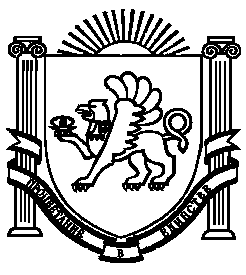 